转发关于做好“杭州帮你出彩”大学生实习实训专场单位组织工作的通知园区各企业：为进一步助力大学生实习实训，更好的服务企业，中共杭州市委人才工作领导小组办公室、杭州市人力资源和社会保障局于杭州大学生创业创新日（6月13日）启动“杭州帮你出彩”大学生实习实训专场（相关通知详见附件）。请有需求的企业积极关注该通知，尽早报名。如有疑问，可咨询：56970700 邵纾盈。浙江省国家大学科技园2021年5月24日附件关于做好“杭州帮你出彩”大学生实习实训专场单位组织工作的通知各区、县（市）委人才办、人力社保局，市有关单位：为全面提升杭州大学生招引力度和服务水平，营造优渥的创业创新氛围，进一步做优永不落幕的长三角人才云市场品牌，经研究，拟于杭州大学生创业创新日（6月13日）启动“杭州帮你出彩”大学生实习实训专场。现将有关事项通知如下：一、活动名称“杭州帮你出彩”大学生实习实训专场二、举办单位主办单位：市委人才办、市人力资源和社会保障局承办单位：长三角人才云市场三、相关安排1.时间2021年6月13日—7月12日2.规模组织2000余家单位参会，提供面向全球大学生的实习实训岗位约50000个。 3.参会单位要求数字经济、“互联网+”、生命健康、新制造、金融服务、人力资源等领域知名企业、高校院所、重要平台。4.岗位要求各参会单位重点推出面向高校大学生的实习实训岗位，科研院所和重要平台等提供暑期夏令营等科研学习岗位。四、活动形式定制线上专场活动平台，用人单位和大学生通过杭州人才码、扫描二维码或活动宣传主页面，登录活动平台线上对接，线下参加实习实训。五、活动组织1.岗位征集杭州市各区、县（市）组织部和人力社保局组织发动全市用人单位参会，市人力社保局联系省内地市、长三角节点城市公共人才服务机构组织发动区域内用人单位参会。同时，开通网上自主发布通道，征集实习实训岗位。2.宣传发动（1）通过全国性招聘平台，定向发动大学生参加实习实训专场活动，持续C端运营引流，推广城市品牌；（2）在各主流媒体、新媒体等开展宣传，通过各协办平台发布实习实训岗位信息。（3）杭州市各区、县（市）组织部和人力社保局组织发动全国合作高校组织大学生参与实习实训专场活动。（4）组织发动全国合作高校联动发布实习实训专场活动。六、参会办法1.本次活动免收服务费，请各区、县（市）和有关单位组织发动单位积极参会，参会单位也可通过杭州人才网自行报名（报名流程见附件），并请各参会单位完成报名和岗位发布操作后将报名参会情况报送各区、县（市）人力社保局汇总。2.本次活动参与人员的交通、人身等安全责任由参会单位负责，主办单位及承办平台不承担法律责任。附件一：报名流程中共杭州市委人才工作领导小组办公室杭州市人力资源和社会保障局2021年5月21日附件一“杭州帮你出彩”大学生实习实训专场报名流程报名网址：http://sx.hzrc.com报名二维码：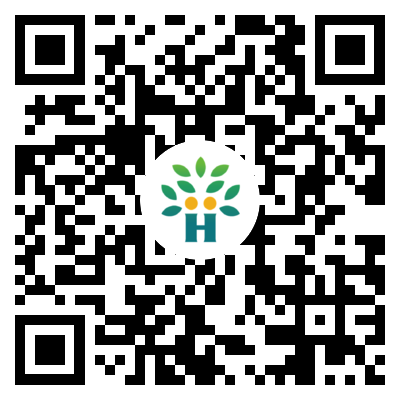                        否                                           是                                                       是                                           否    